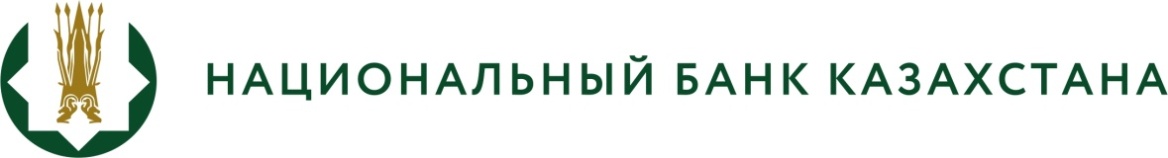 Қазақстан Республикасы Ұлттық Банкінің кадр резервіне есептелген үміткерлердің тізімі1Ғабит Шынар Ғабитқызы2Нургожин Даурен3Абдрахманова Дамеля Бирликовна4Абилова Динара Сериковна5Акильбекова Альфия Амангельдиновна6Алдажарова Анар Турашевна7Амангел Айя Маратқызы8Аметов Мухтар9Амиралиев Сабит Салимович10Амирханова Нургуль Мураткызы11Асан Ақмөлдір Жамбылбекқызы12Ауғали Дәурен Даулетұлы13Ахмеджанов Биржан Касымханович14Аширбекова Алуа Болатовна15Білімжанұлы Мақсат Білімжанұлы16Бердибеков Асет Кайратович17Бисенгали Алихан Ержанулы18Божанов Адильхан Кайратулы19Болатбек Камилла Бековна20Буктугутов Сабыр Жумабайулы21Даузова Рукия Кадыровна22Демеу Әсел Талғатқызы23Жабагин Рамиль Жарасович24Жумабеков Данияр Дауренбекович25Жусипхан Азия Мейрханкызы26Зейнула Рамазан Болатулы27Зейнуллин Рахымбек Сайранович28Зулгарина Самал Кажигалиевна29Изатов Абылай Қыдырұлы30Исабекова Акмарал Абуовна31Исаева Аида Арсенбеккызы32Искаков Серик Муратович33Кабдыкарим Диас Мержанулы34Казангапова Даяна Ерганатовна35Кауканов Рустем Фиделевич36Когабаев Ансар Аскарович37Космагамбетова Гульжан Еркебулановна38Кошкинбаев Максатжан Мукашевич39Куанышев Темирлан Жақсыбайұлы40Кубашева Венера Дамировна41Кудерина Карлыгаш Сайлауовна42Кулжабаева Арайлым Медеткызы43Куркенов Нагашибай Алшинович44Маекенов Данияр Русланович45Мейрембаева Диляра Жаксылыковна46Мукашева Ақмарал Сейтқанқызы47Мухамедиев Нурым Сейлханулы48Мухтарова Анель Жанатовна49Мухтарова Гульмира Калиаскаровна50Мырзабек Сәкен Салхадинұлы51Насибов Ринат Сагадинович52Отарбаев Бекжан Аронович53Салимбаев Ерик Серикович54Салкымбаев Ануар Серикулы55Сахан Султан Елдешулы56Серикбаев Ерик Серикович57Слушашов Темирлан Еркебуланович58Султангазин Талгат Сарсенбаевич59Сураганов Аят Азатулы60Сыздыкова Айжан Сагидоллаевна61Төлегенова Жібек Төілегенқызы62Тайжанова Балжан Орынбаевна63Тамабеков Ерсултан Амангельдыевич64Тамержанова Гулжиан Бакбаевна65Тас Меруерт Жаманбайқызы66Тасболатов Даулет Жаксылыкович67Ташимбетов Серик Бейсенбайевич68Токсеитов Рауан Ержанович69Турабеков Айбек Ермухамбетович70Турсынбаева Ардак Бакытжановна71Утесбаева Дилара Абаевна72Уткин Александр Александрович73Ухманов Донат Датович74Ханетова Аякоз Бекзатовна75Хасенова Асима Нуржанкызы76Худайбергенова Гульмира Сапаровна77Шаймерденова Жанар Искаковна78Шубекова Жансулу Сексеновна79Экер Тимур Нисретович